Дата размещения 13.05.2024 года.Срок приема заключений по результатам независимойантикоррупционной экспертизы с 13.05.2024 по 23.05.2024 года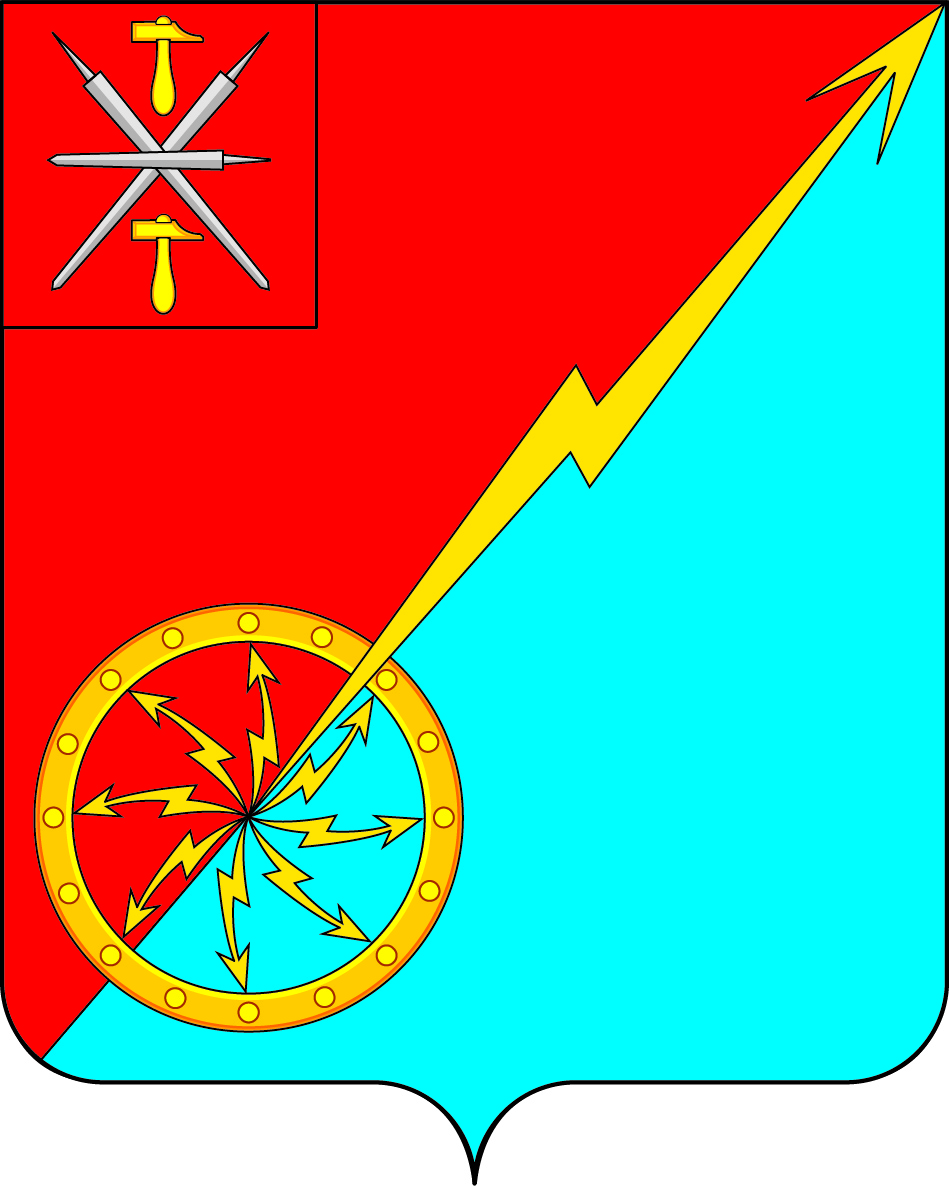 О внесении изменений в решение Собрания депутатов муниципального образования город Советск Щекинского района № 4-16 от 16.11.2023 г. «Об утверждении Положения о проведении конкурса «Активный руководитель территориального общественного самоуправления»В соответствии с Федеральным законом от 06.10.2003 № 131-ФЗ 
«Об общих принципах организации местного самоуправления в Российской Федерации», постановлением Правительства Тульской области от 09.04.2021 № 170 «Об утверждении Правил предоставления иных межбюджетных трансфертов из бюджета Тульской области бюджетам муниципальных образований Тульской области в целях проведения конкурса «Активный сельский староста», «Активный руководитель территориального общественного самоуправления», Уставом муниципального образования город Советск Щекинского района Собрание депутатов муниципального образования город Советск Щекинского района РЕШИЛО:1. Внести в решение Собрания депутатов муниципального образования город Советск Щекинского района № 4-16 от 16.11.2023 г. «Об утверждении Положения о проведении конкурса «Активный руководитель территориального общественного самоуправления» следующие изменения:1.1. Преамбулу решения изложить в новой редакции:«В соответствии с Федеральным законом от 06.10.2003 № 131-ФЗ 
«Об общих принципах организации местного самоуправления в Российской Федерации», постановлением Правительства Тульской области от 09.04.2021 № 170 «Об утверждении Правил предоставления иных межбюджетных трансфертов из бюджета Тульской области бюджетам муниципальных образований Тульской области в целях проведения конкурса «Активный сельский староста», «Активный руководитель территориального общественного самоуправления», Уставом муниципального образования город Советск Щекинского района Собрание депутатов муниципального образования город Советск Щекинского района РЕШИЛО:»1.2. В пункте 3 решения  после слова «Щекинского» дополнить слово «района». 1.3. В пунктах 7.1 и 7.2 раздела 7 Приложения к решению слова «в размере 12,0 (двенадцати) тысяч рублей» заменить словами «в размере 20,0 (двадцати) тысяч рублей».2. Решение обнародовать путем размещения на официальном сайте муниципального образования город Советск Щекинского района и на информационном стенде администрации муниципального образования город Советск Щекинского района по адресу: Щекинский район, г. Советск, пл. Советов, д. 1.3.  Решение вступает в силу со дня его официального обнародования.Глава муниципального образованиягород Советск Щекинского района                                 Е. В. ХолаимоваСобрание депутатов муниципального образованияСобрание депутатов муниципального образованиягород Советск Щекинского районагород Советск Щекинского районаV созываV созываПРОЕКТ РЕШЕНИЕПРОЕКТ РЕШЕНИЕот ______________ 2024 года№ ________ 